SOUTHEASTERN SWIMMINGDick Fadgen Senior Coach of the YearNomination FormThis award is presented to the outstanding SES Senior Coach of the current year.The Dick Fadgen  Coach of the Year Award is presented annually in  honor of one of the pioneers of competitive swimming in  the southeastern United States. A native of Woonsocket, Rhode Island, Dick became  a swimming legend at  North Carolina  State University in the 1950s, capturing seven NCAA and U.S. National championship titles in the butterfly and underwater breaststroke events, while earning spots on several national teams.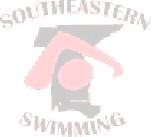 Dick began his coaching career upon receiving his Master’s degree at Appalachian  State  in  Boone,  North  Carolina.  After a brief stint at the High Point North Carolina Swim  Club,  Dick landed in  Memphis in  1963,  where he immediately established  the Memphis Athletic Club as the state’s dominant swimming power. Dick became a strong advocate of swimming sponsored   by the Southeastern Amateur Athletic Union (SEAAU), the fledgling organizational entity that ultimately evolved into Southeastern Swimming, Inc. (SES), our current local swim committee.Forever forsaking his Yankee heritage, in 1970 Dick founded the Memphis State University  Swim  Club,  a  tradition-rich  program that exists to this day, though under the less cumbersome name of Memphis Tiger Swimming. In his quarter of a century manning the helm at Memphis State Dick produced scores of national qualifiers and  Region  III,  Zone  and  Southeastern champions.  While his two Olympic medalists and many national team members may be the most noticeable of  his coaching accomplishments, Dick takes great pride in every one of his swimmers over the years who has put in the time      and effort to participate in the greatest of America’s amateur sports.In addition to his own successes Dick has always been a consistent friend, supporter and mentor to swimming coaches throughout the southeast. Dick has been a loyal supporter of Southeastern Swimming since its inception, and it is altogether fitting that the Coach of the year Award be made in his honor.Nominations must be submitted 14 days prior to the start of the Fall SES meetings.All nominations will be posted on the SES website.Selection is made by the coaches at the Fall meeting of the Technical Planning Committee.This award will include a $1000 reimbursement to be used for any educational event sponsored by a governing body.This award must be used within one year of election.Presentation of the award is made at the Short Course Championships prior to the start of finals on Saturday night .Nominee:	 Accomplishments: